Person Specification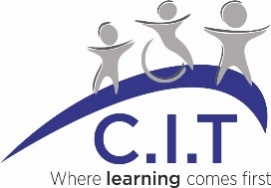 *Assessment Method – details how the criteria will be assessedA = Application Form, I = Interview, R = References, D = Documentary EvidenceFactorEssentialDesirableAssessment*QualificationEducated to a minimum of GCSE (or equivalent) Grade 4 in Maths and English.Additional qualification in SEN.A, DExperienceExperience of working with pupils with learning difficulties in an educational setting.Experience of working with pupils with challenging behaviour.A, I, RSkills and KnowledgeA basic knowledge of signs of child abuse.Good communication skills, both verbal and written.Good organisation skills.Competent ICT Skills.Knowledge of Child Protection procedures.Knowledge of pupil behaviour management strategies.Knowledge of basic first aid.A, I, RPersonal AttributesTo complete a Disclosure & Barring Service Disclosure.Ability to engage effectively with young people.Ability/desire to work collaboratively to effect school improvement.Commitment to enhancing teaching and learning.Enthusiasm.Flexibility and adaptability.Ability to work calmly under pressure.Ability to work as part of a team.Willingness to take a full part in the life of the school.Be hardworking and reliable.Be a good timekeeper.Candidates should indicate a commitment to equal rights regardless of age, gender, orientation, ethnicity or religion.Be motivational and have high aspirations for oneself and for our pupils.Hold a full driving licence.Ability/willingness to drive a minibus.A, I, R